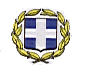 ΕΛΛΗΝΙΚΗ ΔΗΜΟΚΡΑΤΙΑΥΠΟΥΡΓΕΙΟ ΠΑΙΔΕΙΑΣ, ΘΡΗΣΚΕΥΜΑΤΩΝΚΑΙ ΑΘΛΗΤΙΣΜΟΥΠΕΡΙΦΕΡΕΙΑΚΗ ΔΙΕΥΘΥΝΣΗ Π.Ε. & Δ.Ε.ΚΕΝΤΡΙΚΗΣ ΜΑΚΕΔΟΝΙΑΣ   ΔΙΕΥΘΥΝΣΗ Π.Ε. ΧΑΛΚΙΔΙΚΗΣΣΧΟΛΙΚΗ ΜΟΝΑΔΑ…………………………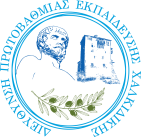 Πληροφορίες  : Αναστασία ΜάλλουΤηλέφωνο       : 23710 21207     Ταχ.Δ/νση       : 22ας Απριλίου 6Β     Ταχ.Κώδικ.      : 63100 Πολύγυρος             e-mail	             : mail@dipe.chal.sch.gr (Έδρα Σχ. Μονάδας) ,      Αρ.  Πρωτ  :                            Α Π Ο Φ Α Σ Η        ΘΕΜΑ : «Χορήγηση  άδειας ασθένειας τέκνου»     Ο/Η Διευθυντής/τρια του Σχολείου (Ο/Η Προιστάμενος/η  του Νηπιαγωγείου) έχοντας υπόψη:                                 Τις διατάξεις του άρθρου 53 παρ. 8 σχετικά με διευκολύνσεις υπαλλήλων με οικογενειακές υποχρεώσεις του Ν.3528/09.02.2007 (ΦΕΚ 26τ.Α΄/09-02-2007) «Κύρωση του κώδικα Κατάστασης Δημοσίων Πολιτικών Διοικητικών Υπαλλήλων και Υπαλλήλων ΝΠΔΔ»  όπως τροποποιήθηκαν με με την παρ.5 του άρθρου 56 του Ν. 4830/2021 (ΦΕΚ 169).Το άρθρο 28 της με αριθ. Φ.353.1/324/105657/Δ1/16.10.2002  (ΦΕΚ 1340 τ. Β΄) Υ.Α. όπως συμπληρώθηκε − τροποποιήθηκε και ισχύει με την αριθμ. Φ.353.1/26/153324/Δ1/25-9-2014 Υ.Α.(ΦΕΚ 2648 τ. Β΄) , σχετικά με τα καθήκοντα και τις αρμοδιότητες των Διευθυντών σχολείων.Το άρθρο 6 της με αριθμ. Κοινής Υπουργικής Απόφασης 170405/ΓΓ1/2021 - ΦΕΚ 6273/Β/28-12-2021 σχετικά με τον Καθορισμό των ειδικότερων καθηκόντων και αρμοδιοτήτων των Διευθυντών Εκπαίδευσης.Το με αρ. Πρωτ. Φ.351.5/43/67822/Δ1/05.05.2014 έγγραφο του Υ.ΠΑΙ.Θ.Α. «Άδειες εκπαιδευτικών Πρωτοβάθμιας και Δευτεροβάθμιας εκπαίδευσης».Την από _________________αίτηση της _________________του _________________.Την από __________ γνωμάτευση του/της θεράποντος ιατρού ________________ (Νοσοκομείο / Ιδιώτης).                                                         Α π ο φ α σ ί ζ ο υ μ εΧορηγούμε στον/στην____________________________ του __________________, εκπαιδευτικό της Διεύθυνσης ΠΕ Χαλκιδικής, του κλάδου _________, που υπηρετεί στο __________________________________, ειδική άδεια ασθενείας τέκνου ______________________με αποδοχές στις ___________________..                    Ο/Η Διευθυντής/τρια  του Σχολείου           Ο/Η Προιστάμενος/η  του Νηπιαγωγείου